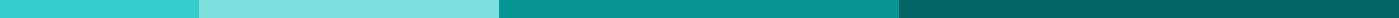 Plan de vida─¿Quién soy?/Presentación[Breve presentación de quién eres, cualidades y defectos.]Misión[Explicación breve de qué consideras como el propósito de tu vida.]Visión[Responde a la pregunta de cómo te ves en el futuro, después de cumplir todas tus metas.]Escala de valoresEscribe aquí tu texto. Escribe aquí tu texto.Escribe aquí tu texto.Escribe aquí tu texto.Entorno/Situación actual[Descripción de tu entorno familiar, académico, social, laboral, financiero, etc.]Objetivo N°1Plan de acciónPaso 1Paso 2Paso 3Paso 4Objetivo N°2Plan de acciónPaso 1Paso 2Paso 3Paso 4Objetivo N°3Plan de acciónPaso 1Paso 2Paso 3Paso 4Objetivo N°4Plan de acciónPaso 1Paso 2Paso 3Paso 4